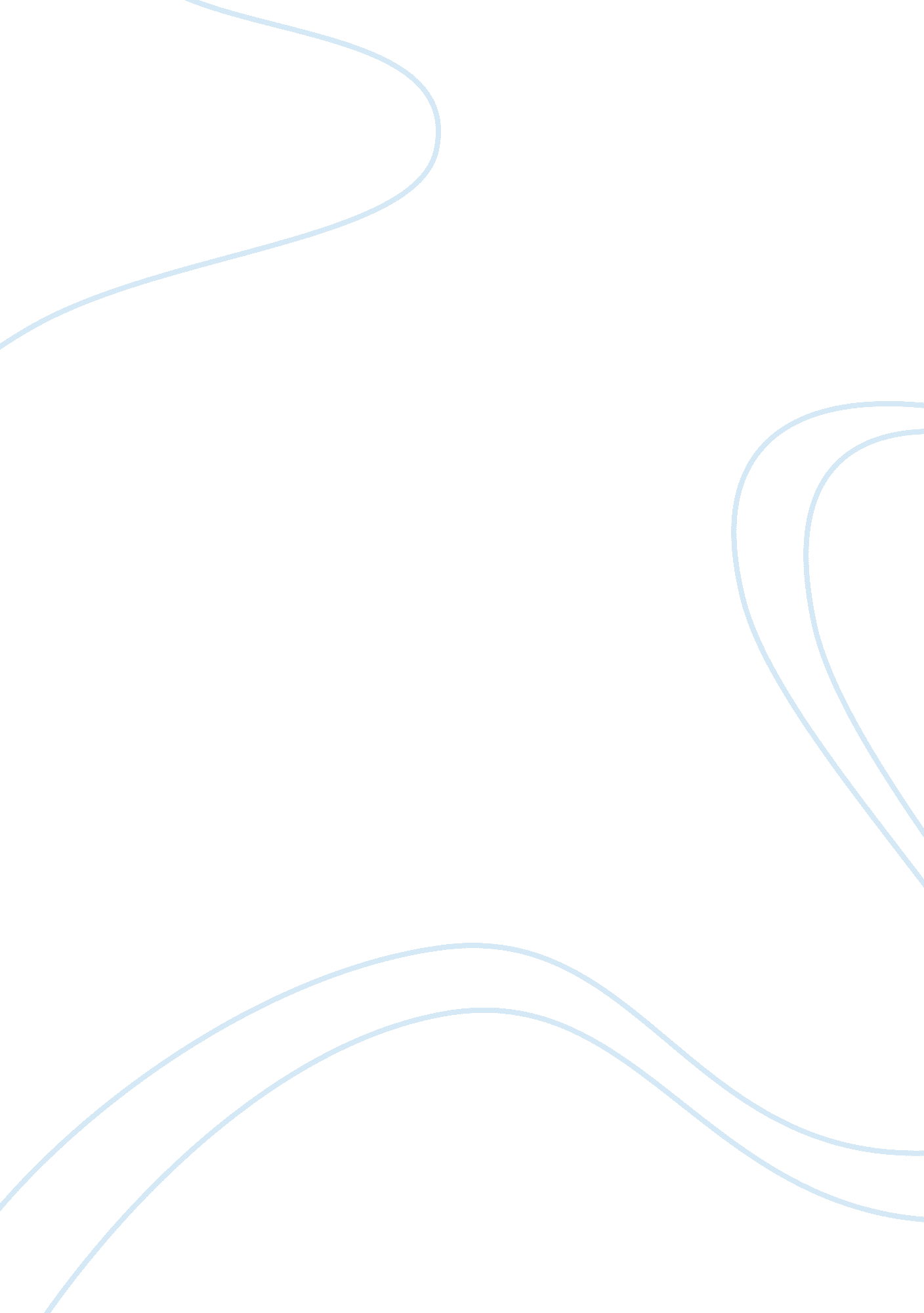 Home vs. alone lfe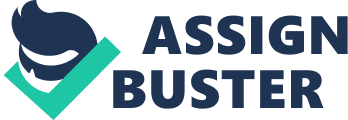 The college years are a time of growing independence for every college student. Freshman’s have to make decisions that will change the person they are now and mold them to be the person that they will become after college. During college, students learn to manage their time and practice different methods that make their lives easier. They realize that their decisions can make them suffer because of limitations. This is why some college students have a difficult time deciding whether they want to stay at home with parents or alone. Most students choose to move out so that they can develop their independence andresponsibilityby being alone in an apartment. Other students select to stay home because the cost ofliving at homeis less expensive for them than the cost of staying alone renting an apartment. Therefore it may seem like staying alone in an apartment has more benefits at first, but in the long run, living at home can have more advantages. The most common reason for students choosing to stay at home is that the cost of living in an apartment is too expensive to handle for someone who has a job that cannot cover the rent. Staying at home gives the student a better opportunity to save moremoneybecause a student that stays at home during college has less financial responsibilities. The most major responsibility students in apartments deal with is rent when conversely students that stay at home do not have to pay rent unless their parents ask for it. Even if the students’ parents ask for rent, there is a high chance that the amount that the parents ask for is cheaper than what the student would spend renting their own apartment. Not having to pay a high amount for rent can take a burden off of the student because some students that live alone in an apartment struggle to pay rent. Some students that choose stay in the apartments may first have to pay an expensive security deposit to acquire the apartment. After paying for the security deposit, rent, and utilities, the student also might also have to pay for cable and Internet access because apartment living does not afford these same luxuries. Students are in charge when they live at their own apartment so they have to be responsible when paying these new bills in their apartment because these bills can help or hurt the student’s credit. For example, when students do not pay their rent and utility bills on time, they can suffer from penalty charges or eviction. Each time the student pays bills on time, they build credit which over time gives them a strong credit rating that can help them to get approved for an auto loan, a house or another purchase they may want to make. Unless the student has bills placed in their name, they do not build credit as much when they live with their parents. Additionally, students generally must sign a lease with their landlord before they rent an apartment. Not only must they pay rent by a certain date, they must also adhere to other items outlined in the lease agreement. For example, if they have a pet, the student is responsible for cleaning up after the pet and ensuring it does not disturb neighbors. Students that live at home also have responsibilities but if they do not complete them due to illness or time constraints, anotherfamilymember might complete them for the student. For example, if that student is responsible for mowing the lawn and they get ill with the influenza; their parents might mow the lawn for them. When they live in an apartment, they must complete their responsibilities regardless of how they feel or have to work out an alternate arrangement with your landlord. Students living in a house with their parentsstressless aboutfood, clothes, and toiletries because the parents may provide these necessities with shelter. Students that stay in apartments most likely have to run errands such as buying clothes, groceries and toiletries for themselves. The student at home also has the benefit of avoiding the expense of buying furniture, linens and other household items. It is also easier for stay-at-home students to save more when it comes to laundry because students that live in an apartment may have to pay laundry fees to use washing machines and dryers. Unlike stay at home students that have a washer and dryer at home, the students in the apartment may have to travel to a laundry mat every week spending more money just to keep their clothes clean. Students staying at home can save more money also because these students generally do not have to worry about these expenses. Even if the parents do not provide these needs for the student staying with them, there is a better chance that they will help because the student is closer. Living alone may teach students to be more responsible but living at home gives students a better support network from their parents. When living at home the family ensures that the student’s basic need for shelter and security is met. Living alone means that you have more freedom but also that you will have to deal with troubles more by yourself. For example, after a long exhausting day of working, a student can come back home and realize all most everything in their apartment is gone because of forgetting to lock the door. This is horrible thought but this could have been prevented more if the student stayed home. This is less likely to happen for students living with their family because the students’ parents are actually going to be there to remember the student to lock the door or lock the door for them. Living at home with parents, the rule the student lives by is " As long as you live under my roof, you follow my rules”, so is the advantage of security but disadvantages of less freedom and more rules. When it comes to living at home the student might not get to put their own design style in every room. For instance, over the years, one or more of the parents have probably picked out furniture, carpet and other decor to suit their tastes. Although the student might have gotten a chance to offer input when it came to choosing a new living room or bedroom suite, their parents likely had the final say. Apartment living allows the student to decorate their living space with furniture that appeals to them. Some apartments also let renters paint so living in their own apartment gives the student the chance to get creative and express themselves in their home. Having their own apartment, the rule the student lives by is " You pay the cost to be the boss", so the student can come and go as they please because they make the rules of the house. There is generally no one to tell the student what time to go to bed, get up in the morning or when to clean your home. Their friends can stay over late and the students can choose the forms of entertainment they engage in. For example, they can go out overnight and enjoy pleasant time with companions when they stay alone and that seems to be tough when living with family. If they were living at home, they would have to ask their parents if friends can come over and stay late. Depending on the parents, the student also might have to arrive home at a certain time of the evening. . Even though living at home with parents mitigates the benefits, such as more independence and responsibilities that students receive when staying alone, it is more beneficial because it helps them transition from high school to college more easy. It is easier for the student to concentrate on our lessons if they are at home because their parents motivate them more. Imagine how the student is disturbed by a group of friends while trying focusing on studies at their own department. It would take a lot more time to have a talk with these friends then the student has to spend hours on concentrating again. The consequence of learning will descend gradually if the student is distracted. In conclusion, besides similarities such as being a stable place to stay, there are thousands of considerable discrepancies between the boundaries of living alone and living with family. I have distinguished which one satisfies the student most in certain periods of time. The choice the student picks will affect every detail of their life, right down to the way you talk, the foods you eat, and how much money you can spend. It will also determine how often the students’ friends visit and how much freedom the student will have. For example, while living under the rule of the parents, the student will have to leave the house in order to socialize and thecommunicationwill be short periods of time. Living alone, however, yields much more room for fun because of freedom. 